论文封面填写说明：研究类型选择：在封面右上角相应的研究类型前用实心圆“●”置换空心圆“○”，依次点击“插入”—“特殊符号” —“特殊符号”选取。“岭南师范学院”图标下的“本科生毕业论文（设计）”字体格式：华文行楷。若系统中没有华文行楷字体，请下载安装。二级学院、专业、学号均使用全称；若作者姓名只有两个汉字，则中间空一个字符；指导教师附上职称，指导教师姓名与职称之间空一个字符。“完成日期： 年 月 日”格式：华文行楷。若系统中没有华文行楷字体，请下载安装。论文题目：主标题主标题主标题——副标题副标题副标题副标题专业名称：汉语言文学作者姓名：陈同学指导教师：张先进、李晓东论文答辩小组组  长：            成  员：               论文成绩：          唐诗中额黄审美意蕴的探析——副标题副标题副标题副标题副标题作者 陈同学  指导教师 张先进副教授、李晓东讲师（岭南师范学院文学与传媒学院，湛江  524048）摘 要：纵观历代诗歌，唐诗中额黄意象出现的频次最多。额黄妆容，初见于魏晋南北朝，盛行于唐代，它既体现了当时女性的审美观念，又能够观照多元文化融合的大唐风采。额黄进入唐诗，赋予了女子妆容无限的诗情画意，增添了唐诗的色彩美、线条美，丰富了气象万千的意象世界。唐诗描写额黄，记录了时代之美，为解读唐代多元文化提供了细微的视角；作为诗人情感载体的额黄意象，蕴含了独特审美理想，融入了思想印迹，为解读唐人追求新异与雍容华贵的审美心理提供文学实证。鉴于此，唐诗中的额黄文化意蕴值得深入探究。关键词：唐诗；额黄；内涵	An analysis of the aesthetic implication of Yellow forehead makeup in Tang poetry ——subtitle subtitle subtitle subtitle subtitle subtitle subtitle Author : Chen Weixuan  Tutor :Jiang Shuangshuang LecturerSchool of Literature and Media, Lingnan Normal University, Zhanjiang, 524048 ChinaAbstract: Throughout the history of poetry, the image of Yellow forehead makeup appeared most frequently in Tang poetry. The amount of yellow makeup, Jin and Southern and Northern Dynasties, prevailed in the Tang Dynasty. It not only reflected the aesthetic concepts of women at that time, but also observed the multicultural fusion of the Tang Dynasty. Yellow forehead makeup entered the Tang poetry, giving women unlimited poetic and artistic makeup, adding the beauty of color and lines of Tang poetry, enriching the image world of meteorology. Yellow forehead ideological imprints, and provides literary evidence for the interpretation of the aesthetic psychology of Tang people in pursuit of novelty and. In view of this, the cultural implication of Yellow forehead makeup in Tang poetry is . Key words: poetry of the Tang Dynasty;Yellow forehead makeup；Connotation引言唐代额黄妆容风靡一时，与开放的社会风气、佛教中国化密切相关，展现了唐朝特有的时代氛围和华丽唯美的色彩…………………………………………一、“额黄”的界定、研究的意义与方法古代女子妆饰种类繁多，许多爱写弄妆诗的诗人也会将面饰作为描写对象，如花间派代表诗人温庭筠，有词一首云：“蕊黄无限当山额，宿妆隐笑纱窗隔”，以妆容“蕊黄”开头，“蕊黄”即额黄……………………………………………………二、唐诗中的额黄世界明艳的色彩美感1.突出色彩的妆容命名首先以叫法的不同作为参考系分类统计，额黄在唐诗中出现的情况如下：“额黄”，如李商隐的《蝶三首》“寿阳公主嫁时妆，八字宫眉捧额黄”、温庭筠《偶游偶游》“额黄无限夕阳山”等四例……………………………………………………………………………………………………………………………………2.明艳凄美传心声文学作为审美意识形态的载体之一，既能纪录时事，反映时人的审美态度，还能引领审美风尚进而促进某种风格的形成与发展。女性形象、服饰妆容一旦经由诗词手法的描绘刻画，直接或间接地反映了诗人的思想情感。由于诗词具有流传性……………………………………………………………………………………………………………………………………………………………………………………………………………………………………………………………………………………………………………………………………………………………………………………………结语唐朝是我国最为开放的一个朝代，也是女性地位历代最高的一个时代。额黄妆饰的盛行既体现了唐代光彩夺目的物质精神文明，也反映了唐代女性独有的精神面貌与审美心态……………………………………参考文献陈尚君.全唐诗补编[M]北京：中华书局，1992.李芽.中国历代女子妆容[M]南京：江苏凤凰文艺出版社，2017：77-99.刘悦.女性化妆史话[M].天津：百花文艺出版社，2005:13-27:75-80.彭定求.全唐诗[M]北京：中华书局，1960.施诺.容颜[M]北京：中国档案出版社，2006:27:1-20.徐连达.唐朝文化史[M]上海：复旦大学出版社，2003:1-31.黄淑仪.温庭筠笔下的“弄妆”[J].古典文学知识,2017(01):50-55.李晨杨,徐蓉蓉.额黄妆兴起研究[J].时尚设计与工程,2017(06):6-9.李华锋.中国古代女性奇特面妆研究[J].全国商情(理论研究),2013(07):93-95.梁霞.佛妆对中国古代女性面部妆饰的浸染[J].青海师范大学学报(哲学社会科学版),2011,33(01):48-50.孟可. 盛世华妆—唐代女性妆饰文化探究[D].华中师范大学,2018.阮彩霞.中国古代女子面部化妆探析[J].江西金融职工大学学报,2009,22(S1):236-237.王皎. 粉心黄蕊花靥，黛眉山两点—中国古代女子面饰研究[D].南京师范大学,2015.王皎.唐代女性额上妆饰探析[J].美育学刊,2014,5(05):43-48.王绍军. 唐代妇女服饰研究[D].武汉大学,2014.武复兴.唐代长安的妇女服饰[J].人文杂志,1987(06):20-25.杨健吾.魏晋南北朝时期中国民间的色彩习俗[J].盐城师范学院学报(人文社会科学版),2008(02):41-43.杨微. 女性服饰妆容与唐代审美趣味研究[D].西北大学,2011.杨小丹. 佛教文化对中国古代妇女妆饰的影响[D].福州大学,2016.姚敏杰.雍容华贵仪态万方──唐代妇女的风采[J].华夏文化,1994(Z1):93-94.郑婕.花靥[J].寻根,1995(04):20-22.邹婧,谷芳.管窥佛教艺术在唐代女子服饰中的表现[J].湖南工业大学学报(社会科学版),2009,14(02):20-22致  谢…………………………………………………………………………………………………………………………………………………………………………………………………………………………………………………………………………………………………………………………………………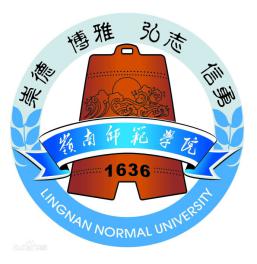 岭南师范学院岭南师范学院岭南师范学院岭南师范学院岭南师范学院岭南师范学院本科生毕业论文（设计）本科生毕业论文（设计）本科生毕业论文（设计）本科生毕业论文（设计）本科生毕业论文（设计）本科生毕业论文（设计）本科生毕业论文（设计）本科生毕业论文（设计）本科生毕业论文（设计）本科生毕业论文（设计）论文题目：主标题主标题主标题主标——副标题副标题副标题副标题副标题论文题目：主标题主标题主标题主标——副标题副标题副标题副标题副标题论文题目：主标题主标题主标题主标——副标题副标题副标题副标题副标题论文题目：主标题主标题主标题主标——副标题副标题副标题副标题副标题论文题目：主标题主标题主标题主标——副标题副标题副标题副标题副标题论文题目：主标题主标题主标题主标——副标题副标题副标题副标题副标题论文题目：主标题主标题主标题主标——副标题副标题副标题副标题副标题论文题目：主标题主标题主标题主标——副标题副标题副标题副标题副标题论文题目：主标题主标题主标题主标——副标题副标题副标题副标题副标题论文题目：主标题主标题主标题主标——副标题副标题副标题副标题副标题论文题目：主标题主标题主标题主标——副标题副标题副标题副标题副标题二级学院：文学与传媒学院文学与传媒学院文学与传媒学院文学与传媒学院专    业：汉语言文学汉语言文学汉语言文学汉语言文学年    级：2017级2017级2017级2017级学    号：2017014999201701499920170149992017014999作者姓名：陈同学陈同学陈同学陈同学指导教师：张先进 副教授李晓东 讲  师张先进 副教授李晓东 讲  师张先进 副教授李晓东 讲  师张先进 副教授李晓东 讲  师完成日期：2022年5月10日2022年5月10日2022年5月10日